Уважаемый Евгений Владимирович!Департамент образования и науки Костромской области направляет информацию об организации работы по проведению бесплатных дополнительных занятий с обучающимися общеобразовательных организаций по предметам «Химия» и «Биология».Приложение: на 6 л. в 1 экз.И.о. директора департамента				                         Е.Г. КульмачЮ.А. Куликова8(4942) 31-54-63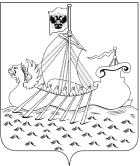 Департаментобразования и науки Костромской областиул. Ленина, . Кострома, 156013, тел. (4942) 51 34 16, факс (4942) 31 42 71E-mail: obrn@adm44.ru ОКПО 00095680 ОГРН 1024400521111ИНН/КПП 4401004835/440101001от «_____» января 2020 г.  № _____На № 226 от «14» января 2020  г.О направлении информацииДиректору департамента здравоохранения Костромской областиЕ.В. НечаевуИнформация об организации работы по проведению бесплатных дополнительных занятий с обучающимися общеобразовательных организаций по предметам «Химия» и «Биология»Информация об организации работы по проведению бесплатных дополнительных занятий с обучающимися общеобразовательных организаций по предметам «Химия» и «Биология»Информация об организации работы по проведению бесплатных дополнительных занятий с обучающимися общеобразовательных организаций по предметам «Химия» и «Биология»Наименование ОО, в которой выпускники выразили намерения продолжить обучение по медицинским и педагогическим специальностям  Дополнительные бесплатные занятия по профилю подготовки (перечень)График проведения (дни недели, время проведения занятий) г. Костромаг. Костромаг. КостромаМБОУ г. Костромы «Гимназия №1»химиясреда  - 12.35МБОУ г. Костромы «Гимназия №1»биологияпонедельник - 14.20МБОУ г. Костромы «Средняя общеобразовательная школа №1» биологиявторник - 14.00МБОУ г. Костромы «Средняя общеобразовательная школа № 4» биология понедельник - 14.00МБОУ г. Костромы «Средняя общеобразовательная школа № 4» химияпонедельник - 14.00МБОУ г. Костромы «Средняя общеобразовательная школа №5»биологиясреда - 14.05, пятница - 14.05 МБОУ г. Костромы «Средняя общеобразовательная школа №5»химиячетверг - 15.00МБОУ г. Костромы «Средняя общеобразовательная школа №6»биология пятница - 14.45 МБОУ г. Костромы «Средняя общеобразовательная школа №6»химияпятница - 12.55МБОУ г. Костромы «Средняя общеобразовательная школа №7»химия среда - 13.00 МБОУ г. Костромы «Средняя общеобразовательная школа №8»биологиясреда - 15.00МБОУ г. Костромы «Средняя общеобразовательная школа №11» биологиячетверг - 13.45МБОУ г. Костромы «Средняя общеобразовательная школа №13»биология вторник - 14.00 МБОУ г. Костромы «Средняя общеобразовательная школа №13»химияпятница - 14.00МБОУ г. Костромы «Гимназия №15» биология, пятница - 14:00МБОУ г. Костромы «Гимназия №15» химиясуббота - 14:00МБОУ г. Костромы «Лицей №17» «Биология и жизнь» понедельник, пятница - 13.40МБОУ г. Костромы «Лицей №17» Практикум «Генетика и человек»понедельник, пятница - 13.40МБОУ г. Костромы «Лицей №17» Практикум «Химия в расчетных задачах» понедельник, пятница - 13.40МБОУ г. Костромы «Лицей №17» Практикум «Экспериментальная химия»понедельник, пятница - 13.40МБОУ г. Костромы «Средняя общеобразовательная школа №18» биология среда - 14.00 МБОУ г. Костромы «Средняя общеобразовательная школа №18» химияпонедельник - 14.00МБОУ г. Костромы «Средняя общеобразовательная школа №21»химиявторник - 14.05МБОУ г. Костромы «Средняя общеобразовательная школа №22»биологиясуббота - 9.00МБОУ г. Костромы «Средняя общеобразовательная школа №24»биология среда - 14.00МБОУ г. Костромы «Средняя общеобразовательная школа №24»химиясреда - 14.00МБОУ г. Костромы «Гимназия №25» биологиясуббота - 8.00МБОУ г. Костромы «Средняя общеобразовательная школа №26»биологиясреда - 15.40 МБОУ г. Костромы «Средняя общеобразовательная школа №27»биология вторник - 15.00МБОУ г. Костромы «Средняя общеобразовательная школа №27»химиячетверг - 15.00МБОУ г. Костромы «Гимназия №28» биология пятница - 14.40 МБОУ г. Костромы «Гимназия №28» химиясуббота - 13.00МБОУ г. Костромы «Средняя общеобразовательная школа №29»биология пятница - 15.30 МБОУ г. Костромы «Средняя общеобразовательная школа №29»химияпятница - 13.45МБОУ г. Костромы «Средняя общеобразовательная школа №30» химия понедельник - 14.00 МБОУ г. Костромы «Средняя общеобразовательная школа №30» биологиясуббота -15.00МБОУ г. Костромы «Лицей №32» биологиясуббота - 12.30МБОУ г. Костромы «Лицей №32» химияпятница - 14.30МБОУ г. Костромы «Гимназия №33»химияпонедельник  - 14.00МБОУ г. Костромы «Гимназия №33»биологиявторник - 13.15МБОУ г. Костромы «Средняя общеобразовательная школа №36» биология суббота - 10:00 МБОУ г. Костромы «Средняя общеобразовательная школа №36» химияпонедельник -15:15МБОУ г. Костромы «Лицей №41» химиясуббота - 13.15Город БуйГород БуйГород БуйМОУ средняя общеобразовательная школа №13 имени Р.А. Наумова г.о.г. БуйбиологияСуббота – 9.00МОУ средняя общеобразовательная школа №13 имени Р.А. Наумова г.о.г. БуйхимияСуббота – 10.00МОУ средняя общеобразовательная школа №2 г.о.г. БуйбиологияСуббота – 10.30МОУ средняя общеобразовательная школа №2 г.о.г. Буйхимияпонедельник – 14.00,пятница – 14.00Город ВолгореченскГород ВолгореченскГород ВолгореченскМБОУ «Лицей №1 г.о.г. Волгореченск Костромской области имени Героя Советского Союза Н.П. Воробьёва»ХимияСуббота - 9.15МБОУ «Лицей №1 г.о.г. Волгореченск Костромской области имени Героя Советского Союза Н.П. Воробьёва»Биология Суббота - 10.00МБОУ «Средняя общеобразовательная школа №2 г.о.г. Волгореченск Костромской области»ХимияПонедельник -13.00МБОУ «Средняя общеобразовательная школа №2 г.о.г. Волгореченск Костромской области»БиологияЧетверг  - 14.45МБОУ «Средняя общеобразовательная школа №3 г.о.г. Волгореченск Костромской области»Биология Понедельник, четверг - 14.00МБОУ «Средняя общеобразовательная школа №3 г.о.г. Волгореченск Костромской области»Химия Среда - 15.00Город ГаличГород ГаличГород ГаличМОУ средняя общеобразовательная школа №4 им. Ф.Н. Красовского г. ГаличаБиологияСреда, четверг -  7.50МОУ средняя общеобразовательная школа №4 им. Ф.Н. Красовского г. ГаличаХимия Среда  - 7.50, 13.20МОУ лицей №3 г. ГаличабиологияПонедельник – 14.00, среда - 13.00МОУ лицей №3 г. ГаличаХимияПонедельник - 13.00, четверг -14.00МОУ гимназия №1 имени Л.И.Белова г. ГаличаБиологияСреда – 15.25МОУ гимназия №1 имени Л.И.Белова г. ГаличаХимияПятница – 14.40, суббота – 13.30Город МантуровоГород МантуровоГород МантуровоМБОУ Лицей №1 городского округа город Мантурово(МБОУ средняя общеобразовательная школа №3,МБОУ средняя общеобразовательная школа №5,МБОУ средняя общеобразовательная школа №7,МБОУ «Октябрьская средняя общеобразовательная школа»)Химико-биологический классСреда - 15.00Город ШарьяГород ШарьяГород ШарьяМБОУ «Средняя общеобразовательная школа №2 имени Л.В. Рябинина» г.о.г. Шарьякурс «Цитология. Химический состав клетки»Пятница - 15.00МБОУ «Средняя общеобразовательная школа №2 имени Л.В. Рябинина» г.о.г. Шарьякурс «Общая экология»Суббота - 13.00МБОУ «Средняя общеобразовательная школа №2 имени Л.В. Рябинина» г.о.г. Шарьякурс «Общая химия» Понедельник - 15.00МБОУ «Гимназия №3» г.о.г. ШарьяПрактикум по биологиипятница - 13.20МБОУ «Гимназия №3» г.о.г. ШарьяПрактикум по химииСреда - 13.20МБОУ «Гимназия №3» г.о.г. Шарьякурс «Общая химия»Понедельник - 15.00МБОУ «Гимназия №3» г.о.г. ШарьяДистанционный курс по биологии (онлайн школа «Сотка»)в свободном режимеМБОУ «Гимназия №3» г.о.г. ШарьяДистанционный курс по химии(онлайн школа «Сотка»)в свободном режимеМБОУ «Гимназия №3» г.о.г. ШарьяДистанционный курс по биологии (онлайн школа ПРОЕГЭ 2020)в свободном режимеМБОУ «Средняя общеобразовательная школа №4» г.о.г. Шарьякурс «Общая химия»понедельник - 15.00МБОУ «Средняя общеобразовательная школа №4» г.о.г. ШарьяКурс «Органическая химия»Вторник - 15.00МБОУ «Средняя общеобразовательная школа №4» г.о.г. Шарьяхимиявторник - 13.15МБОУ «Средняя общеобразовательная школа №4» г.о.г. Шарья«Решение задач по генетике»среда - 13.15МБОУ «Средняя общеобразовательная школа №6»  г.о.г. Шарьякурс «Общая химия»Понедельник - 15.00МБОУ «Средняя общеобразовательная школа №6»  г.о.г. Шарьякурс «Анатомия, физиология человека»Вторник - 15.00МБОУ «Средняя общеобразовательная школа №6»  г.о.г. ШарьяКурс «Цитология. Строение клетки»Среда - 15.00МБОУ «Средняя общеобразовательная школа №6»  г.о.г. ШарьяПовышенный уровень ЕГЭ по биологииЧетверг - 15.00МБОУ «Средняя общеобразовательная школа №6»  г.о.г. Шарьядистанционный курс«Органическая химия. Раздел «Углеводороды»в свободном режимеМБОУ «Средняя общеобразовательная школа №7» г.о.г. Шарьякурс  «Цитология. Строение клетки»Среда - 15.00МБОУ «Средняя общеобразовательная школа №7» г.о.г. Шарьякурс «Анатомия, физиология человека»вторник - 15.00МБОУ «Средняя общеобразовательная школа №7» г.о.г. ШарьяхимияСуббота - 10.00МБОУ «Средняя общеобразовательная школа №21» г.о.г. Шарьякурс «Общая химия» Понедельник - 15.00МБОУ «Средняя общеобразовательная школа №21» г.о.г. Шарьякурс «Анатомия, физиология человека»вторник - 15.00МБОУ «Средняя общеобразовательная школа №21» г.о.г. ШарьяОн-лайн школа «ВЕБИУМ» (дистанционно)Вторник,  четверг, суббота - 18.00Антроповский район - нетАнтроповский район - нетАнтроповский район - нетБуйский районБуйский районБуйский районМОУ Талицкая средняя общеобразовательная школа Буйского МРхимияСреда – 15.00МОУ Талицкая средняя общеобразовательная школа Буйского МРбиологияПятница – 15.00МОУ Шушкодомская средняя общеобразовательная школа имени Архипова И.С. Буйского МРбиологияСреда – 15.00МОУ Корёжская средняя общеобразовательная школа Буйского МРбиологияПонедельник – 14.00Вохомский районВохомский районВохомский районМОУ «Вохомская средняя общеобразовательная школа» Вохомского МРХимия Понедельник - 15.15МОУ «Вохомская средняя общеобразовательная школа» Вохомского МРБиология Четверг - 16.30МОУ «Вохомская средняя общеобразовательная школа» Вохомского МРХимия Среда - 15.15МОУ «Вохомская средняя общеобразовательная школа» Вохомского МРБиология Четверг - 15.15Галичский районГаличский районГаличский районМОУ Ореховская средняя общеобразовательная школа Галичского МРХимиячетверг - 14.45МОУ Ореховская средняя общеобразовательная школа Галичского МРБиология четверг - 14.45Кадыйский районКадыйский районКадыйский районМКОУ Кадыйская средняя общеобразовательная школа имени М.А.Четвертного Кадыйского МРХимия Понедельник - 14.25МКОУ Кадыйская средняя общеобразовательная школа имени М.А.Четвертного Кадыйского МРБиологияСреда - 14.25МКОУ Завражная средняя общеобразовательная школа Кадыйского МРХимияПонедельник, вторник, четверг - 14.25МКОУ Завражная средняя общеобразовательная школа Кадыйского МРБиологияПонедельник, вторник, четверг - 14.25Кологривский районКологривский районКологривский районМОУ Кологривская средняя общеобразовательная школа Кологривского МР«Биология от теории к практике» (9 кл.)Среда - 15.10МОУ Кологривская средняя общеобразовательная школа Кологривского МР«Решение расчётных задач по химии» (9 кл.)Пятница - 14.20МОУ Кологривская средняя общеобразовательная школа Кологривского МРБиология (11 кл.)Вторник - 15.10МОУ Кологривская средняя общеобразовательная школа Кологривского МРХимия (11 кл.)Четверг - 14.20Костромской районКостромской районКостромской районМКОУ Костромского МР «Василевская средняя общеобразовательная школа»ХимияВторник - 8.30МКОУ Костромского МР «Василевская средняя общеобразовательная школа»БиологияСреда - 15.30МКОУ Костромского МР «Зарубинская средняя общеобразовательная школа»ХимияПонедельник - 14.00МКОУ Костромского МР «Зарубинская средняя общеобразовательная школа»БиологияПятница - 14.00МКОУ Костромского МР «Караваевская средняя общеобразовательная школа»БиологияПонедельник - 13.20МКОУ Костромского МР «Караваевская средняя общеобразовательная школа»ХимияПятница - 13.20МКОУ Костромского МР «Никольская средняя общеобразовательная школа»БиологияПонедельник - 15.10МКОУ Костромского МР «Никольская средняя общеобразовательная школа»ХимияВторник - 13.25МКОУ Костромского МР «Середняковская средняя общеобразовательная школа»ХимияПонедельник - 13.45МКОУ Костромского МР «Середняковская средняя общеобразовательная школа»БиологияВторник, среда - 12.50МКОУ Костромского МР «Сущевская средняя общеобразовательная школа»ХимияВторник - 13.40МКОУ Костромского МР «Сущевская средняя общеобразовательная школа»БиологияПятница - 8.00МКОУ Костромского МР «Чернопенская средняя общеобразовательная школа»ХимияПонедельник - 8.00МКОУ Костромского МР «Чернопенская средняя общеобразовательная школа»БиологияПятница - 8.00Красносельский районКрасносельский районКрасносельский районМКОУ «Гридинская основная школа» Красносельского МРБиологияВторник  - 15.30МКОУ «Гридинская основная школа» Красносельского МРХимия Четверг - 15.30МКОУ «Иконниковская средняя школа»  Красносельского муниципального районабиология Вторник, пятница - 14.00МКОУ «Иконниковская средняя школа»  Красносельского муниципального районаХимияпонедельник, четверг - 14.00МКОУ «Сидоровская средняя школа» Красносельского МРХимияСреда - 14.10МКОУ «Сидоровская средняя школа» Красносельского МРбиологияПонедельник - 14.10МБОУ «Шолоховская средняя школа» Красносельского МРРешение качественных  задач по химиипятница  - 15.00МБОУ «Шолоховская средняя школа» Красносельского МРРешение генетических задачсреда - 15.00МБОУ «Красносельская средняя школа» Красносельского МРХимияЧетверг - 15.00МБОУ «Красносельская средняя школа» Красносельского МРбиологиявторник - 15.00Макарьевский районМакарьевский районМакарьевский районМКОУ Нежитинская средняя общеобразовательная школа Макарьевского МР«Экология и человек»Вторник – 14.10, 14.55МКОУ Нежитинская средняя общеобразовательная школа Макарьевского МР«Основы органической химии»Среда – 14.10МКОУ Нежитинская средняя общеобразовательная школа Макарьевского МРхимияСреда – 14.10МКОУ Унженская средняя общеобразовательная школа Макарьевского МРХимия Среда - 14.30 МКОУ Первомайская средняя общеобразовательная школа Макарьевского МРБиологияПятница - 15.30 МКОУ Первомайская средняя общеобразовательная школа Макарьевского МРхимияЧетверг - 15.30МКОУ средняя общеобразовательная школа № 1 г. Макарьева Макарьевского МРБиологияПятница - 14.00Межевской районМежевской районМежевской районМКОУ Межевская средняя общеобразовательная школа Межевского МРбиологияПонедельник,  вторник – 15.00МКОУ Межевская средняя общеобразовательная школа Межевского МРхимиявторник – 15.00МКОУ Никольская средняя общеобразовательная школа Межевского МРПодготовка к ЕГЭ по химииПонедельник – 16.00 (1полугодие)МКОУ Никольская средняя общеобразовательная школа Межевского МРбиологияПонедельник – 16.00 (1 полугодие)г. Нерехта и Нерехтский районг. Нерехта и Нерехтский районг. Нерехта и Нерехтский районМОУ средняя общеобразовательная школа №1ХимияПятница - 14.30МОУ средняя общеобразовательная школа №1биологияСреда - 14.30МОУ средняя общеобразовательная школа №2ХимияВторник - 7.50МОУ средняя общеобразовательная школа №2биологияПятница - 7.50МОУ средняя общеобразовательная школа №3ХимияПонедельник - 14.00МОУ средняя общеобразовательная школа №3биологияСреда - 14.30МОУ средняя общеобразовательная школа №4ХимияСреда - 14.00МОУ средняя общеобразовательная школа №4БиологияПятница - 14.40МОУ гимназияХимия Среда – 8.00МОУ гимназияБиологияВторник – 8.00МОУ Космынинская средняя общеобразовательная школаХимияВторник, четверг - 16.00г. Нея и Нейский районг. Нея и Нейский районг. Нея и Нейский районМОУ Номженская средняя общеобразовательная школахимияВторник, четверг - 15.00МОУ средняя общеобразовательная школа №1химияЧетверг - 14.50МОУ средняя общеобразовательная школа №1биологияВторник - 15.50МОУ средняя общеобразовательная школа №2биологияЧетверг - 15.30МОУ Кужбальская средняя общеобразовательная школабиологияЧетверг - 15.00, пятница - 14.00Октябрьский районОктябрьский районОктябрьский районМОУ Боговаровская средняя общеобразовательная школа имени Цымлякова Л.А. Октябрьского МРбиологияСреда - 15.15МОУ Боговаровская средняя общеобразовательная школа имени Цымлякова Л.А. Октябрьского МРхимияВторник - 15.15Островский районОстровский районОстровский районМКОУ Островского района «Александровская средняя общеобразовательная школа»Дополнительные занятия проходят в форме консультаций. Решается вопрос по организации занятий во 2 полугодииДополнительные занятия проходят в форме консультаций. Решается вопрос по организации занятий во 2 полугодииМКОУ Островского района «Островская средняя общеобразовательная школа»Дополнительные занятия проходят в форме консультаций. Решается вопрос по организации занятий во 2 полугодииДополнительные занятия проходят в форме консультаций. Решается вопрос по организации занятий во 2 полугодииПавинский район - нетПавинский район - нетПавинский район - нетПарфеньевский районПарфеньевский районПарфеньевский районМКОУ «Николо-Поломская средняя общеобразовательная школа» Парфеньевского МРбиологияЧетверг – 10.00, среда – 14.30МКОУ «Николо-Поломская средняя общеобразовательная школа» Парфеньевского МРхимияПонедельник – 14.30МКОУ «Парфеньевская средняя общеобразовательная школа» Парфеньевского МР  «Цитология» и «Генетика»Среда - 15.15МКОУ «Парфеньевская средняя общеобразовательная школа» Парфеньевского МР Общая химияПятница 15.15Поназыревский район - нетПоназыревский район - нетПоназыревский район - нетПыщугский район - нетПыщугский район - нетПыщугский район - нетСолигалиский районСолигалиский районСолигалиский районМКОУ «Солигаличская средняя общеобразовательная школа» Солигаличского МРбиологияЧетверг – 13-00Судиславский район - нетСудиславский район - нетСудиславский район - нетСусанинский районСусанинский районСусанинский районМОУ «Сусанинская средняя общеобразовательная школа»«Химия в вопросах ЕГЭ»Пятница – 14.00МОУ «Сусанинская средняя общеобразовательная школа»«Биология в задачах»Пятница – 13.00Чухломский районЧухломский районЧухломский районМКОУ Чухломская средняя общеобразовательная школа имени А.А.Яковлева Чухломского МРхимияПонедельник – 15.10МКОУ Чухломская средняя общеобразовательная школа имени А.А.Яковлева Чухломского МРбиологияПонедельник – 8.00МКОУ Введенская средняя общеобразовательная школа имени В.З.Ершова Чухломского МРбиологияЧетверг – 15.15МКОУ Введенская средняя общеобразовательная школа имени В.З.Ершова Чухломского МРобществознаниеСреда – 15.15МКОУ Судайская средняя общеобразовательная школа имени Н.Ф. Гусева Чухломского МРбиологияВторник – 15.00МКОУ Судайская средняя общеобразовательная школа имени Н.Ф. Гусева Чухломского МРхимияПятница – 15.00Шарьинский районШарьинский районШарьинский районМОУ Зебляковская средняя общеобразовательная школа Шарьинского МРБиологияСреда – 14.20МОУ Зебляковская средняя общеобразовательная школа Шарьинского МР«Современные теории биологии»Четверг – 15.15МОУ Одоевская средняя общеобразовательная школа Шарьинского МР «Человек в мире профессий»Пятница – 11.50МОУ Одоевская средняя общеобразовательная школа Шарьинского МР«Подготовка к ОГЭ. Биология»Среда, 14.55-15.40МОУ Шекшемская средняя общеобразовательная школа Шарьинского МРБиологияЧетверг - 14.30